万科光年四季花园看房交通指引和注意事项看房现场有停车位，但数量有限，建议绿色出行。请看房家庭认真仔细阅读以下事项：一、看房交通看房家庭可选择以下任意一种形式前往项目现场看房（万科光年四季安居房展厅（下简称营销中心），地址：广东省深圳市光明区光明大街413号）：（一）乘坐地铁1、您的位置-地铁6号线光明大街站C出口-乘坐接驳车—万科光年四季安居房展厅。 接驳车联系人：张经理15813350789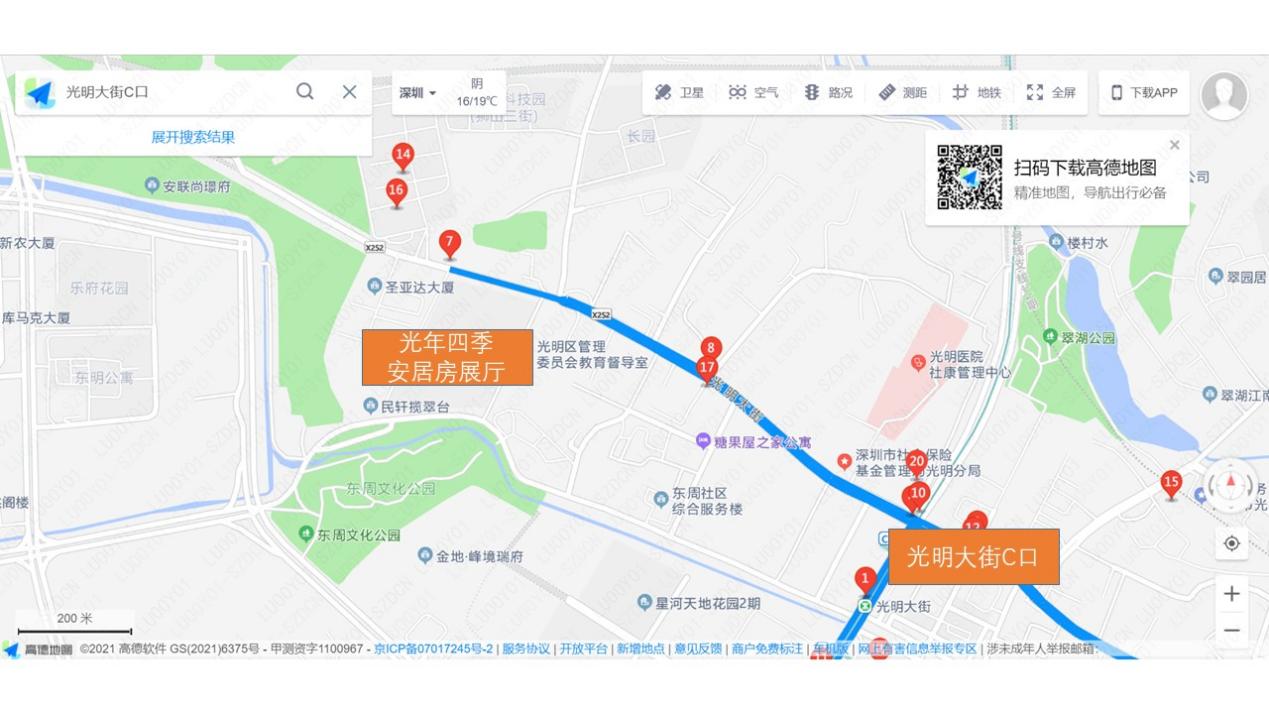 （二）乘坐公交（请密切留意最新公共交通信息）1、您的位置-公交站（720路;B949路;B963路;B966路;E39路;M206路;M215路;M218路;M356路;M451路;M525路;M532路;高快巴士25路；虹桥公园假日专线1号;虹桥公园假日专线2号；莞747路）-光明大街地铁站C口乘坐接驳车。（三）自驾车（注：现场停车位较少，建议乘坐公共交通出行）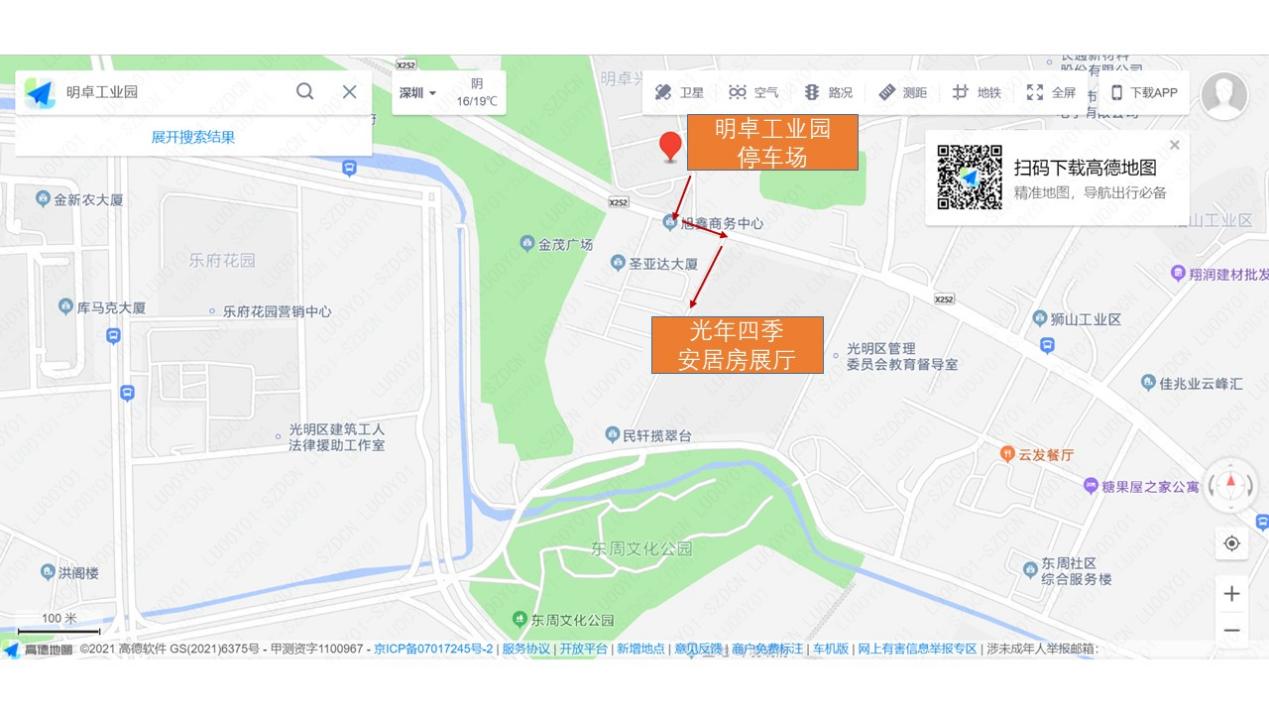 1．从罗湖出发：文锦北路-泥岗东路-清平高速-沈海高速-龙大高速-观光路-光明大道-明卓工业园停车场-步行50米至万科光年四季安居房展厅2．从福田出发：深南大道-香蜜湖路-福龙路-观光路-光明大道-明卓工业园停车场-步行50米至万科光年四季安居房展厅3．从宝安出发：广深公路/107国道-沈海高速-南光高速-光明大道-明卓工业园停车场-步行50米至万科光年四季安居房展厅4．从龙华出发：和平路-福龙路-龙大高速--观光路-光明大道-明卓工业园停车场-步行50米至万科光年四季安居房展厅5．从南山出发：南海大道-南光高速-光明大道-明卓工业园停车场-步行50米至万科光年四季安居房展厅6．从龙岗出发：龙城建设路-长兴北路-协同路-深圳外环高速-龙大高速-光明大道-明卓工业园停车场-步行50米至万科光年四季安居房展厅二、交通区位图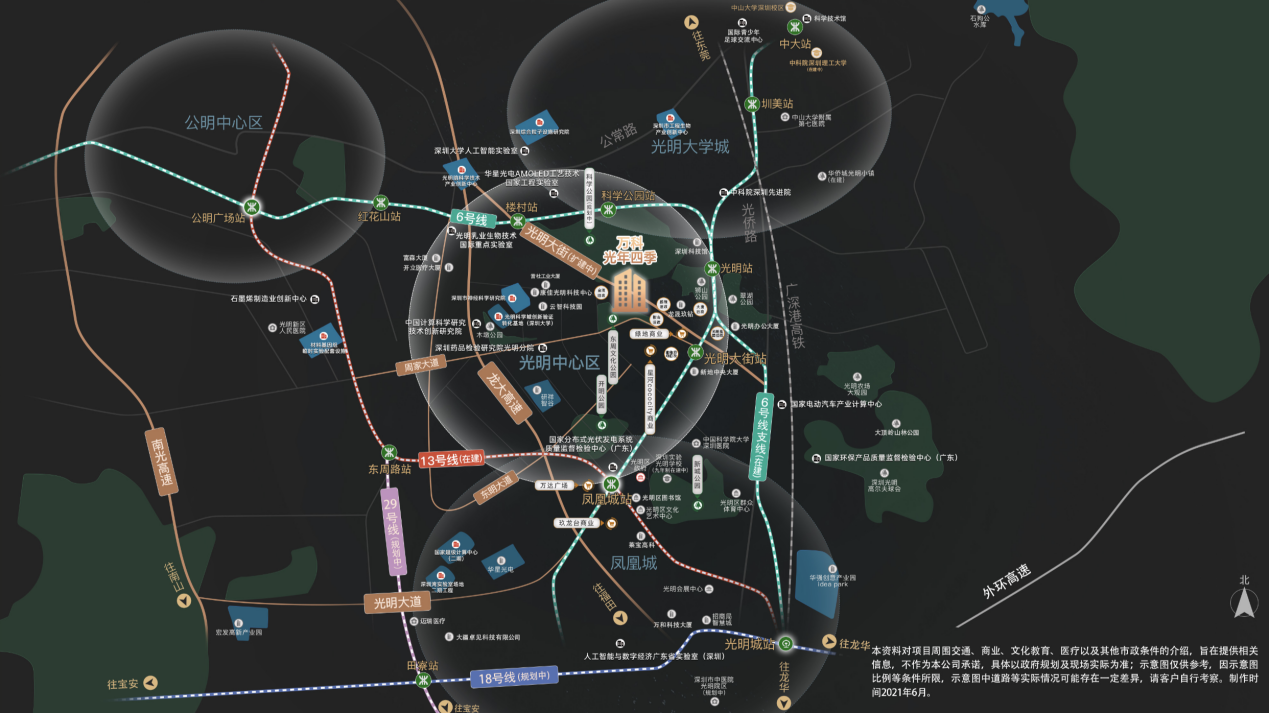 三、注意事项（一）看房家庭须按约定的时间，凭申请人身份证、预约看房回执单参加看房活动。（二）为了营造顺畅、良好的看房环境，请每个看房家庭最多安排两人现场看房。从安全角度考虑，请看房家庭尽量不要携带老人、儿童。（三）为了保证看房家庭人身安全，请遵循现场工作人员统一安排，不要在看房现场随意走动，以免发生意外。（四）疫情防控措施：1、到场看房人员须佩戴口罩入场并接受体温检测；2、进入看房现场的所有看房人员健康码和行程码需为绿码，如果行程码显示为市外返深人员的，必须持有48小时内核酸检测阴性证明方可进入看房现场。如有任何疑问，欢迎来电咨询：4008-610-666。深圳市信城盈合房地产投资有限公司                  2021年10月22日万科光年四季花园定位二维码: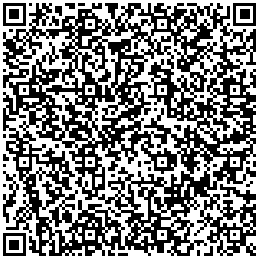 